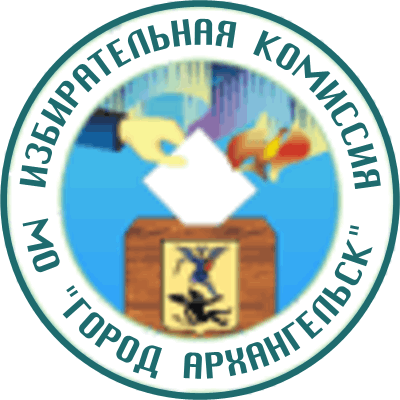 ИЗБИРАТЕЛЬНАЯ  КОМИССИЯМУНИЦИПАЛЬНОГО ОБРАЗОВАНИЯ "ГОРОД АРХАНГЕЛЬСК"(Архангельская городская избирательная комиссия)ПОСТАНОВЛЕНИЕ 03  августа  2018 года                                                             №  20/101                                                       О Порядке приема, учета, анализа, обработки и хранения в избирательной комиссии муниципального образования «Город Архангельск», территориальных избирательных комиссиях города Архангельска предвыборных агитационных материалов и представляемых одновременно с ними документов в период избирательной кампании по выборам депутатов Архангельской городской Думы двадцать седьмого созываВ целях обеспечения единообразного применения областного закона «О выборах в органы местного самоуправления в Архангельской области» в период избирательной кампании, в соответствии со статьями  57, 62, 63   областного закона «О выборах в органы местного самоуправления в Архангельской области», избирательная комиссия муниципального образования «Город Архангельск» постановляет:1. Утвердить Порядок приема, учета, анализа, обработки и хранения в избирательной комиссии муниципального образования «Город Архангельск», территориальных избирательных комиссиях города Архангельска предвыборных агитационных материалов и представляемых одновременно с ними документов в период избирательной кампании по выборам депутатов Архангельской городской Думы двадцать седьмого созыва.2. Направить настоящее постановление в территориальные избирательную комиссию.3. Разместить настоящее постановление на официальном сайте избирательной комиссии муниципального образования «Город Архангельск».Председатель комиссии 	 			                         А.А. Кузнецов   Секретарь  комиссии          			                         Е.Н. БерезинаПОРЯДОКприема, учета, анализа, обработки и хранения в избирательной комиссии муниципального образования «Город Архангельск», территориальных избирательных комиссиях города Архангельска предвыборных агитационных материалов и представляемых одновременно с ними документов в период избирательной кампании по выборам депутатов Архангельской городской Думы двадцать седьмого созыва1. Общие положения1.1. Прием предвыборных агитационных материалов и представляемых одновременно с ними документов в период избирательной кампании по выборам депутатов Архангельской городской Думы организуют члены Рабочей группы по информационным спорам и иным вопросам информационного обеспечения выборов – члены избирательной комиссии муниципального образования «Город Архангельск», территориальных избирательных комиссиях города Архангельска с правом решающего голоса (далее – члены избирательных комиссий).1.2. Прием членами избирательных комиссий экземпляров печатных предвыборных агитационных материалов или их копий, экземпляров аудиовизуальных предвыборных агитационных материалов, фотографий или экземпляров иных предвыборных агитационных материалов, выпущенных избирательными объединениями, выдвинувшими списки кандидатов, кандидатами, в том числе предвыборных агитационных материалов, предназначенных для размещения в сетевых изданиях, а также электронных образов этих предвыборных агитационных материалов в машиночитаемом виде (при наличии) (далее – экземпляры предвыборных агитационных материалов) и представляемых одновременно с ними в соответствии с пунктом 9 статьи 48 и пунктом 3 статьи 54 Федерального закона «Об основных гарантиях избирательных прав и права на участие в референдуме граждан Российской Федерации» (далее – Федеральный закон), документов от уполномоченных представителей избирательных объединений, выдвинувших списки кандидатов, уполномоченных представителей по финансовым вопросам или доверенных лиц таких избирательных объединений, кандидатов, зарегистрированных кандидатов, их уполномоченных представителей по финансовым вопросам, доверенных лиц (далее – уполномоченных лиц), производится по рабочим дням с 10 до 17 часов (в пятницу – до 16 часов), в выходные дни с 11 до 14 часов.Принятые членом избирательной комиссии экземпляры предвыборных агитационных материалов и представляемых одновременно с ними документов подлежат регистрации в соответствии с существующим порядком регистрации документов в  комиссиях.1.3. Направленные в Комиссию уполномоченными лицами с сопроводительными письмами по почте или с курьерами экземпляры предвыборных агитационных материалов и представляемых одновременно с ними документов, поступив в Комиссию, регистрируются в соответствии с Инструкцией по делопроизводству в избирательных комиссиях.1.4. Все агитационные материалы должны изготавливаться на территории Российской Федерации.1.5. Вместе с агитационными материалами представляются документы, содержащие сведения о месте нахождения (об адресе места жительства) организации (лица), изготовившей и заказавшей (изготовившего и заказавшего) эти материалы, и копия документа об оплате изготовления данного предвыборного агитационного материала из соответствующего избирательного фонда с отметкой филиала ПАО «Сбербанк России» (иной кредитной организации).Также вместе с агитационными материалами могут быть представлены электронные образы этих предвыборных агитационных материалов в машиночитаемом виде.1.6. В случае использования в агитационном материале высказываний физического лица о кандидате, избирательном объединении также представляется документ, подтверждающий согласие физического лица на такое использование, за исключением случаев, указанных в подпунктах «а» – «в» пункта 9 статьи 48 Федерального закона «Об основных гарантиях избирательных прав и права на участие в референдуме граждан Российской Федерации»:а) использование избирательным объединением высказываний выдвинутых им кандидатов;б) использование обнародованных высказываний о кандидатах, об избирательных объединениях с указанием даты (периода времени) обнародования таких высказываний и наименования средства массовой информации, в котором они были обнародованы;в) цитирование высказываний об избирательном объединении, о кандидате, обнародованных иными избирательными объединениями, а также кандидатами в своих агитационных материалах, изготовленных и распространенных в соответствии с законом.1.7. Все печатные и аудиовизуальные агитационные материалы должны содержать:а) наименование, юридический адрес и ИНН организации (фамилию, имя, отчество лица и наименование субъекта Российской Федерации, района, города, иного населенного пункта, где находится место его жительства), изготовившей (изготовившего) данные материалы;б) наименование организации (фамилию, имя, отчество лица), заказавшей (заказавшего) агитационные материалы (избирательного объединения, кандидата);в) информацию о тираже агитационного материала;г) информацию о дате выпуска агитационного материала;д) указание об оплате их изготовления из средств соответствующего избирательного фонда.2. Организация работы по приему предвыборных агитационных материалов и проверке представленных агитационных материалов на соответствие требованиям законодательства о порядке изготовления агитационных материалов2.1. Член избирательной комиссии, ответственный за прием экземпляров предвыборных агитационных материалов, принимая от уполномоченного лица экземпляр предвыборного агитационного материала и прилагаемые к нему документы, осуществляет первоначальную проверку представленных материалов и документов на соответствие требованиям федерального законодательства. В случае выявления несоответствия представленных материалов и (или) документов требованиям законодательства он информирует об этом факте уполномоченное лицо и рекомендует представить эти материалы и документы в Комиссию после устранения указанного несоответствия.2.2. Представленные материалы и документы (в том числе в случае несогласия уполномоченного лица на устранение вышеуказанного несоответствия) вместе с сопроводительным письмом и его копией незамедлительно передаются членом избирательной комиссии, ответственным за прием экземпляров предвыборных агитационных материалов, для регистрации. 2.3. Член избирательной комиссии регистрирует документы, указанные в пункте 2.1 настоящего Порядка, в соответствии с Инструкцией по делопроизводству в избирательных комиссиях, после чего представленная уполномоченным лицом копия сопроводительного письма возвращается ему с отметкой о получении. 2.4. В случае несоответствия информации, содержащейся в сопроводительном письме, прилагаемым к нему документам и (или) материалам и неустранения этого несоответствия уполномоченным лицом членом избирательной комиссии составляется акт в двух экземплярах по форме приложения № 1 к настоящему Порядку. Об указанных обстоятельствах уполномоченный представитель избирательного объединения, кандидат незамедлительно уведомляются письмом (с приложением одного экземпляра акта либо телефонограммой. Второй экземпляр акта приобщается к представленным предвыборным агитационным материалам.2.5. Сопроводительное письмо вместе с прилагаемыми к нему материалами и документами после его регистрации в соответствии с пунктом 1.3 или пунктом 2.3 настоящего Порядка незамедлительно передается Руководителю Рабочей группы по информационным спорам и иным вопросам информационного обеспечения выборов (далее – Рабочая группа). 2.6. В случае представления в Комиссии материалов на внешних носителях (дискеты, оптические компакт-диски CD-R, CD-RW, DVD либо USB Flash Drive) зарегистрированное сопроводительное письмо и прилагаемый к нему внешний носитель передаются для осуществления проверки носителя на отсутствие на нем вредоносных программ членом избирательной комиссии, осуществляющим прием экземпляров предвыборных агитационных материалов, системному администратору КСА ГАС «Выборы», ответственному за осуществление такой проверки. Результаты проверки оформляются актом, который подписывает системный администратор КСА ГАС «Выборы», осуществивший указанную проверку. Если по результатам указанной проверки на соответствующем носителе будет обнаружена вредоносная программа или на носителе не будут обнаружены данные, то вышеуказанный акт составляется в двух экземплярах. Об указанных обстоятельствах уполномоченный представитель избирательного объединения, кандидат незамедлительно уведомляются письмом с приложением одного экземпляра акта. Зарегистрированное сопроводительное письмо с прилагаемым к нему внешним носителем и актом передается члену избирательной комиссии, осуществляющему прием экземпляров предвыборных агитационных материалов. 2.7. Зарегистрированное сопроводительное письмо вместе с прилагаемыми к нему материалами и документами, а также актом, указанным в пункте 2.6 настоящего Порядка, представляется членом избирательной комиссии руководителю Рабочей группы не позднее чем через четыре часа после регистрации документа.2.8. О выявленных нарушениях законодательства руководитель Рабочей группы информирует председателя Комиссию или заместителя председателя Комиссии, а также согласовывает вопрос о направлении соответствующего уведомления уполномоченному представителю избирательного объединения, кандидату. Решение о вынесении вопроса на рассмотрение Рабочей группы принимается в порядке, предусмотренном Положением о Рабочей группе по информационным спорам и иным вопросам информационного обеспечения выборов. 3. Ввод сведений в задачу «Агитация» ГАС «Выборы»3.1. После представления в Комиссию в соответствии с пунктом 3 статьи 54 Федерального закона экземпляра (копии) предвыборного агитационного материала и проверки соблюдения требований Федерального закона при его изготовлении и представлении в Комиссию руководитель Рабочей группы дает указание ответственному за ввод сведений в задачу «Агитация» ввести в задачу «Агитация» ГАС «Выборы» сведения о представленных в Комиссию предвыборных агитационных материалах, отвечающих требованиям пунктов 2–3 статьи 54 Федерального закона.3.2. Сведения о представленных в Комиссию предвыборных агитационных материалах вводятся в порядке и сроки, установленные Регламентом использования Государственной автоматизированной системы Российской Федерации «Выборы» для контроля за соблюдением установленного порядка проведения предвыборной агитации, агитации при проведении референдума, утвержденным постановлением Центральной избирательной комиссии Российской Федерации от 14 февраля 2013 года № 161/1192-6, с изменениями, внесенными постановлениями ЦИК России от 27.05.2014 № 232/1475-6 и от 26.05.2015 № 284/1672-6, от 29.03.2017 № 78/684-7.4. Учет и хранение предвыборных агитационных материалов, 
представляемых в Комиссии4.1. Учет предвыборных агитационных материалов и представляемых одновременно с ними документов осуществляется в Рабочей группе отдельно для каждого избирательного объединения, выдвинувшего список кандидатов, каждого кандидата по указанной в приложении № 2 к настоящему Порядку форме (в машиночитаемом виде и на бумажном носителе) членом избирательной комиссии, осуществляющим учет, систематизацию, хранение предвыборных агитационных материалов, представленных в Комиссию. 4.2. Форма учета предвыборного агитационного материала может формироваться с помощью программно-технических средств задачи «Агитация» ГАС «Выборы».4.3. Экземпляры предвыборных агитационных материалов и представляемые одновременно с ними документы выдаются членом избирательной комиссии под роспись ответственному за ввод сведений в задачу «Агитация» ГАС «Выборы» на период, необходимый для такого размещения. Повторная выдача указанных материалов и документов, а равно их выдача иному лицу возможна под роспись и только по указанию Руководителя Рабочей группы. Перед окончанием рабочего дня документы и материалы возвращаются члену избирательной комиссии. 4.4. Экземпляры предвыборных агитационных материалов и представляемых одновременно с ними документов вместе с заключениями, указанными в пункте 2.7, и актами, указанными в пунктах 2.4 и 2.6, а также формы учета, указанные в пунктах 4.1 и 4.2 настоящего Порядка, хранятся у Руководителя Рабочей группы. Доступ к подлинникам указанных материалов и документов осуществляется с разрешения Руководителя Рабочей группы. 4.5. После официального опубликования результатов выборов в органы местного самоуправления документы, указанные в пункте 4.5 настоящего Порядка, передаются в архив в соответствии с Порядком хранения и передачи в архивы документов, связанных с подготовкой и проведением выборов в органы местного самоуправления в Архангельской области.5. Организация проверки представленных агитационных материалов на соответствие требованиям законодательства 
о финансировании избирательных кампаний5.1. Для проведения проверки оплаты предвыборного агитационного материала из средств соответствующего избирательного фонда в Контрольно-ревизионную службу Комиссию (далее – КРС) передается компьютерная распечатка информации (либо отчета из задачи «Агитация» ГАС «Выборы» с информацией) о представленных в Комиссию предвыборных агитационных материалах по форме, указанной в приложении № 2 к настоящему Порядку. Вместе с указанной распечаткой в КРС передается копия документа об оплате изготовления данного предвыборного агитационного материала из соответствующего избирательного фонда с отметкой филиала публичного акционерного общества «Сбербанк России» (иной кредитной организации).В случае необходимости в КРС могут передаваться копии предвыборных агитационных материалов или их электронные образы (при наличии). 5.2. КРС в течение дня с момента получения необходимой информации из учета агитационных материалов осуществляет проверку оплаты изготовления данных агитационных материалов из средств соответствующего избирательного фонда. В случае представления в Комиссию в течение одного рабочего дня большого количества агитационных материалов срок проведения указанной проверки по данным материалам по решению Руководителя рабочей группы может быть продлен, но не более чем до 12.00 следующего дня. Руководитель КРС информирует члена избирательной комиссии о результатах проверки, проведенной КРС, и вносит соответствующую запись в форму внутреннего учета (на бумажном носителе). В случае отсутствия на момент проведения проверки в задаче «Контроль избирательных фондов» ГАС «Выборы» сведений о списании соответствующих денежных средств в форму внутреннего учета вносится запись «Сведения об оплате изготовления отсутствуют» либо запись «Сведения о списании средств за __ ___ 2018 г. не поступали» с указанием даты соответствующего платежного документа. В этом случае, а также в случае выявления нарушения член избирательной комиссии или руководитель КРС незамедлительно докладывает об этом руководителю Рабочей группы. Руководитель Рабочей группы информирует председателя Комиссии или заместителя председателя Комиссии и решает вопрос о принятии дальнейших мер в связи с выявленными нарушениями.5.3. Член избирательной комиссии, получивший информацию из участковой избирательной комиссии о факте распространения на соответствующей территории агитационного материала, не представленного в Комиссию, а также информацию об изменении выходных данных представленного агитационного материала, обнаружении иных оснований, не допускающих распространение агитационного материала, незамедлительно сообщает об этом непосредственно руководителю Рабочей группы либо секретарю Комиссии. Приложение № 1к Порядку приема, учета, анализа, обработки и хранения в избирательной комиссии муниципального образования «Город Архангельск, территориальных избирательных комиссиях города Архангельска  предвыборных агитационных материалов и представляемых одновременно с ними документов в период избирательной кампании по выборам депутатов Архангельской городской Думы двадцать седьмого созываАКТМы, нижеподписавшиеся ____________________________________________________________________________, (должность, фамилия, имя и отчество)_________________________________________________________________, (должность, фамилия, имя и отчество)_________________________________________________________________, (должность, фамилия, имя и отчество)составили акт о том, что «______» __________________ 2018 г. при приеме сопроводительного письма с прилагаемыми к нему экземплярами (копиями, фотографиями) предвыборных агитационных материалов (извлечении материалов и документов из пакета) поступившего в ________________ избирательную комиссию от избирательного объединения / кандидата ______________________________________________________ выявлено несоответствие сведений о материалах, указанных в сопроводительном письме, приложенных к нему предвыборным агитационным материалам, а именно: _____________________________________________________________________________________________________________________________________________________________________________________________Настоящий акт составлен в двух экземплярах.Подписи: _________________	__________________Учет предвыборных агитационных материаловУТВЕРЖДЕН постановлением
избирательной комиссии муниципального образования «Город Архангельск» от 03 августа 2018  г. № 20/101Приложение № 2 
к Порядку приема, учета, анализа, обработки и хранения в ________________ территориальной избирательной комиссии в избирательной комиссии муниципального образования «Город Архангельск, территориальных избирательных комиссиях города Архангельскапредвыборных агитационных материалов и представляемых одновременно с ними документов в период избирательной кампании по выборам депутатов Архангельской городской Думы двадцать седьмого созываВход. № ИКВнутренний регистрационный № агитационного материалаФамилия члена ИК, принявшего агитационный материалУчастник избирательного процессаДата представленияОписание (наименование)Вид агитационного материалаТираж (шт.)Дата выпускаНомер платежного документаДата оплатыСтоимость тиража (руб)Наименование/ ФИО изготовителяАдрес изготовителяСубъект РФ изготовителяИНН изготовителяСогласие лица (лиц) на использование высказываний (ФИО)Результаты проверки оплаты изготовления предвыборных агитационных материалов из средств соответствующего избирательного фондаВремя и дата завершения проверкиПодпись члена КРС Комиссии, осуществившего проверку1234567891011121314151617181920